Изменились реквизиты для оплаты государственной пошлины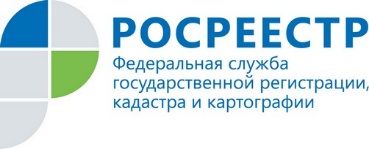 Управление Федеральной службы государственной регистрации, кадастра и картографии по Ярославской области информирует о том, что с 01 января 2021 года изменились реквизиты для перечисления платежей в бюджетную систему Российской Федерации: Получатель: УФК по Ярославской области (Управление Росреестра по Ярославской области)ИНН: 7604071920 КПП: 760401001Банк получателя: Отделение Ярославль Банка России//УФК по Ярославской области г. ЯрославльЕдиный казначейский счет: 40102810245370000065Казначейский счет: 03100643000000017100БИК: 017888102Код ОКТМО городского округа г. Ярославля: 78 701 000                  С информацией об оплате можно ознакомиться на сайте Росреестра https://rosreestr.gov.ru/site/fiz/zaregistrirovat-nedvizhimoe-imushchestvo-/stoimost-uslugi/